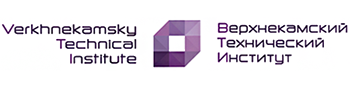 ЧАСТНОЕ  УЧРЕЖДЕНИЕ ДОПОЛНИТЕЛЬНОГО ПРОФЕССИОНАЛЬНОГО ОБРАЗОВАНИЯ«ВЕРХНЕКАМСКИЙ ТЕХНИЧЕСКИЙ ИНСТИТУТ» (Лицензия № 5620 от 02.11.2016 г. на право ведения образовательной деятельности)НА БЕСПЛАТНОЙ ОСНОВЕ проводит обучение женщин, находящихся в отпуске по уходу за ребенком в возрасте до трех лет (имеющих официальное место работы), а также женщин, имеющих детей дошкольного возраста (0-6 лет включительно), не состоящих в трудовых отношениях по направлениям: - курсы повышения квалификации и профессиональная переподготовка для педагогов (воспитатели, помощники воспитателей, социальные педагоги, психологи, педагоги дополнительного образования, руководители и методисты образовательных организаций, учителя-предметники, педагоги профессионального образования, дефектологи, логопеды, музыкальные руководители, инструктора по ФК, молодые педагоги, педагоги, работающие с детьми с ОВЗ, педагоги-организаторы);- курсы повышения квалификации и профессиональная переподготовка для специалистов учреждений культуры и спорта (руководители, специалисты, тренеры, инструкторы, методисты, библиотекари, организаторы);- курсы повышения квалификации и профессиональная переподготовка в сфере менеджмента и управления (для государственных и муниципальных служащих, специалистов по персоналу, руководителей и их заместителей, кадровое делопроизводство и документооборот, АХЧ, ФЗ-44, наставничество, бережливое производство, школа мастеров, командообразование);- курсы повышения квалификации, профессиональная переподготовка и обучение по вопросам безопасности (охрана труда, ГОиЧС, пожарно-технический минимум, первая помощь, электробезопасность и т.д.);- обучение в сфере индустрии красоты, творчества и hand-made;- обучение в сфере IT-технологий и бухгалтерского учета;- обучение в сфере бизнеса и его продвижения;- обучение для специалистов субъектов профилактики детского и семейного неблагополучия (ОДН, КДН, центры помощи детям, отдел опек и попечительства, образовательные организации, муниципальные службы примирения и т.д.)- обучение в сфере личностного развития (школа лидера, эффективная коммуникация, личная эффективность, стрессоустойчивость, публичное выступление и самопрезентация, эмоциональный интеллект)- курсы повышения квалификации, профессиональная переподготовка и профессиональное обучение для рабочих профессий (производство, обслуживание, персонал, сфера услуг, ЭВМ, благоустройство территорий и т.д.).Ждем Ваши заявки и вопросы по участию в программах обучения по телефону 89526413511 и электронному адресу: vti_pedagogika@mail.ru.	Обучение проводится в Пермском крае в очной и дистанционной форме. Все вопросы по организации обучения можно задать по тел. 89526413511, 8-34-2532-65006 и эл. почте vti_pedagogika@mail.ru (Вера Алексеевна)